Sara Adams(123) 456-7890 · email@example.com · LinkedIn | Portfolio City, State Abbreviation ZIP Code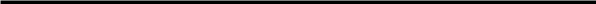 BUSINESS OPERATIONS MANAGERCollaborative, analytical data science professional with seven years of hands-on experience using predictive analytics and classical modeling techniques to generate data insights and drive proﬁtability. Specializes in artiﬁcial intelligence (AI), building models that emulate human intelligence through machine learning. Exemplary programming skills in SQL.AI model building Complex problem-solving Cross-functional collaborationKEY SKILLSNatural language processing Predictive analyticsPROFESSIONAL EXPERIENCEData Scientist	October 2019 – presentAlpha AI Enterprise, New York, NYCollect, analyze, and interpret raw data to develop machine learning concepts that fuel AI initiativesDevelop dashboards and reports that deliver insights for data-driven decision-makingEvaluated business processes and recommended data science solutions that improved eﬃciency by 23%, allowing for business development in opportunistic nichesElevated cybersecurity posture and reduced potential for data compromise, mitigating more than 200 attempts during one ﬁscal year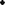 Combined computational linguistics with statistical, machine learning, and deep learning models to inform AI natural language processingData Scientist	June 2015 – October 2019GoGoTech LLC, Brooklyn, NYSpearheaded big data machine learning project that reduced downtime by 23%, freeing up opportunities for business development and revenue growthDeveloped algorithms to improve system accuracy and securityCollaborated across company teams to gather data and deliver training related to cybersecurityCreated a model to accurately predict fraud activity, reducing company losses by 42%EDUCATIONBachelor of Science (B.S.) Data Science and AnalyticsColumbia University, New York, NY, September 2011 – June 2015CERTIFICATIONSIBM Data Science Professional Certiﬁcate, IBM, 2017Google Certiﬁed Professional Data Engineer, Google, 2021